Reimbursement and Health Insurance: Navigating the Complex Landscape of Healthcare Financing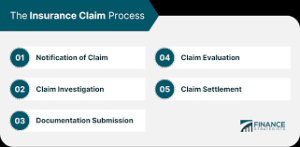 This essay will delve into the intricacies of reimbursement and health insurance, exploring their significance, challenges, and potential future developments. Healthcare providers, insurers, and patients interact to deliver and receive essential medical services making the healthcare industry a complex ecosystem. Reimbursement and health insurance are vital components that keep this system running. Reimbursement refers to compensating healthcare providers for their services, while health insurance acts as a protective shield, mitigating the financial burden on patients. Reimbursement and Health Insurance: Importance of Reimbursement in HealthcareIn the healthcare sector, Reimbursement serves as the lifeblood. It motivates and sustains healthcare providers, allowing them to invest in modern technologies, research, and training, to boost patient care. Timely and fair reimbursement ensures that healthcare institutions can maintain their operations, attract skilled personnel, and provide access to quality medical services to the population.The process of reimbursement involves a delicate balance between providers and payers. Payers include government programs (Medicare, Medicaid), private insurers, and self-pay patients. To receive rightful compensation, providers must navigate a complex web of billing codes, documentation requirements, and claim submissions. Proper reimbursement mechanisms also promote cost-containment efforts, encouraging providers to deliver cost-effective care without compromising quality.Health Insurance: The Shield of Financial ProtectionSafeguarding individuals and families from the potentially devastating financial consequences of healthcare expenses is a role played by Health insurance. Without insurance coverage, even routine medical services can lead to substantial out-of-pocket costs, causing financial distress for many. Health insurance ensures that patients can access various healthcare services without fear of crippling medical bills.Moreover, health insurance promotes preventive care and early detection of diseases, as insured individuals are more likely to seek regular medical check-ups and screenings. This proactive approach can lead to better health outcomes, reducing the burden on the healthcare system by addressing health issues early.Challenges in Reimbursement and Health InsuranceRegardless of their vital roles, reimbursement and health insurance face significant challenges impacting the healthcare industry's sustainability and accessibility.Reimbursement ChallengesComplexity: The reimbursement process is notoriously complicated due to coding systems, varying payment structures, and documentation requirements across different payers. This complexity often leads to administrative burdens and billing errors for healthcare providers.Delayed Payments: Payers may take extended periods to process claims, causing cash flow issues for healthcare providers. This delay can be particularly burdensome for smaller practices or healthcare facilities with limited financial reserves.Inadequate Reimbursement Rates: Healthcare providers may face inadequate reimbursement rates, especially from government programs like Medicaid. This can lead to disparities in access to care and may force some providers to limit their Medicaid patient intake or opt out of the program altogether.Health Insurance ChallengesRising Premiums: Health insurance premiums have steadily increased over the years, making it challenging for individuals and employers to afford comprehensive coverage. This trend can lead to a rise in uninsured or underinsured individuals.Narrow Networks: Insurers often create narrow provider networks to control costs, limiting patient choices when seeking medical care. This can result in reduced access to certain specialists or facilities, affecting the quality of care for some patients.Pre-existing Conditions and Coverage Denials: Before implementing the Affordable Care Act (ACA), insurers could deny coverage or charge higher premiums based on pre-existing conditions. While the ACA addressed this issue, changes in healthcare policy could reintroduce these challenges.Future Developments in Reimbursement and Health InsuranceTo address the existing challenges and adapt to the evolving healthcare landscape, several potential developments can be explored:Reimbursement ReformsImplementing billing codes across payers and standardized payment systems could simplify the reimbursement process for healthcare providers, reducing administrative burdens and minimizing billing errors.Shifting towards value-based reimbursement models that reward healthcare providers for positive patient outcomes rather than the volume of services delivered can incentivize better care coordination and cost-effectiveness.With the increasing adoption of telehealth services, establishing consistent reimbursement policies for virtual care can improve patient access and convenience.Health Insurance InnovationsExploring universal or single-payer healthcare models can ensure every citizen can access essential medical services, reducing disparities and simplifying the insurance landscape.Embracing innovative technologies, such as artificial intelligence and predictive analytics, can improve insurance companies' efficiency and better assess risk, leading to more accurate premium pricing.Expanding coverage for preventive care services, such as vaccinations, screenings, and wellness programs, can foster a healthier population and reduce the need for costly treatments.In conclusion, reimbursement and health insurance are integral components of the healthcare industry, each playing a crucial role in maintaining a functional and accessible healthcare system. Adequate and timely reimbursement ensures that healthcare providers can continue offering quality care, while health insurance acts as a protective shield, offering financial security to patients. Nevertheless, reimbursement and health insurance face challenges that necessitate ongoing reforms and innovative solutions. By addressing these challenges and fostering a more equitable and efficient system, we can create a healthcare landscape that benefits all stakeholders - providers, payers, and patients.https://youtu.be/9yw405jE02kReferences:American Medical Association. (2023). Payment & Delivery Models. [online] Available at: https://www.ama-assn.org/practice-management/payment-delivery-models NAIC (2018). National Association of Insurance Commissioners. [online] Naic.org. Available at: https://content.naic.org/.scholar.google.com. (n.d.). Google Scholar. [online] Available at: https://scholar.google.com/scholar?q=The+American+Journal+of+Managed+Care+(AJMC)+-+Health+Insurance+and+Reimbursement+Studies&hl=en&as_sdt=0&as_vis=1&oi=scholart World Health Organization: WHO (2019). Health financing. [online] Who. Int. Available at: https://www.who.int/health-topics/health-financing.